TeachPoint Export/Import TeachPoint ExportiPass supports an export format for employee data that is compatible with TeachPoint. To export the data from iPass, go to iStaff Biographical>iStaff Procedures and click on the tab for TeachPoint Export.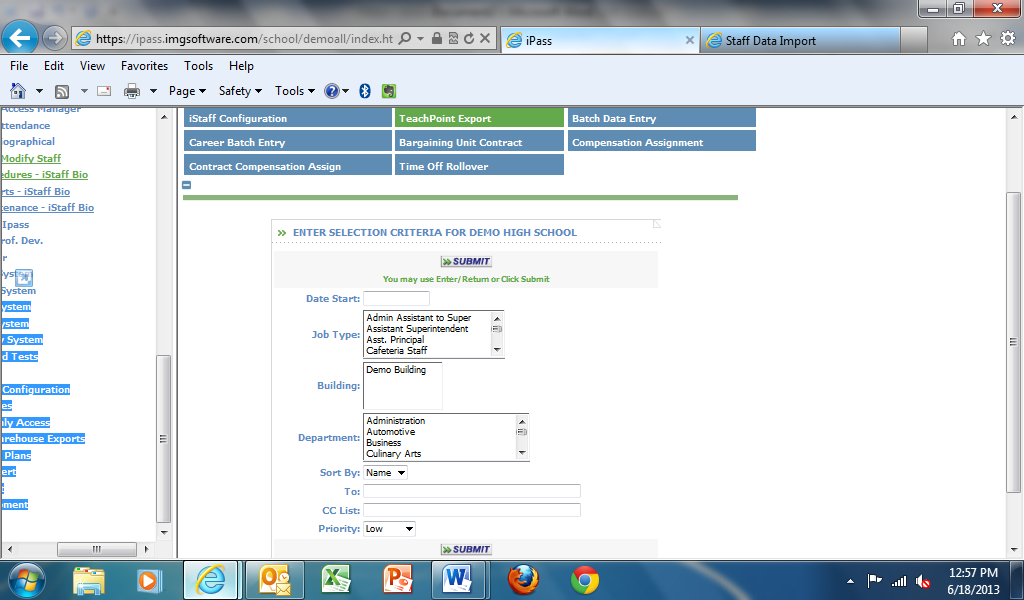 Date Start – Can be left blank to capture all teachers, or enter a start date for new hires onlyFilter by Job Type by selecting specific job types to be imported into TeachPoint, for example, Teacher, Elementary Teacher, High School Teacher, etc.Filter by Building or select multiple buildings by holding down the CTRL keyFilter by Department or select multiple buildings by holding down the CTRL keySort output by Name or MEPIDClick on  to begin the export file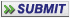 Go to My Data>My Reports to save the file for import to TeachPoint. Import Data from TeachPointiStaff Procedures>Import Staff Data. Click on 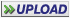 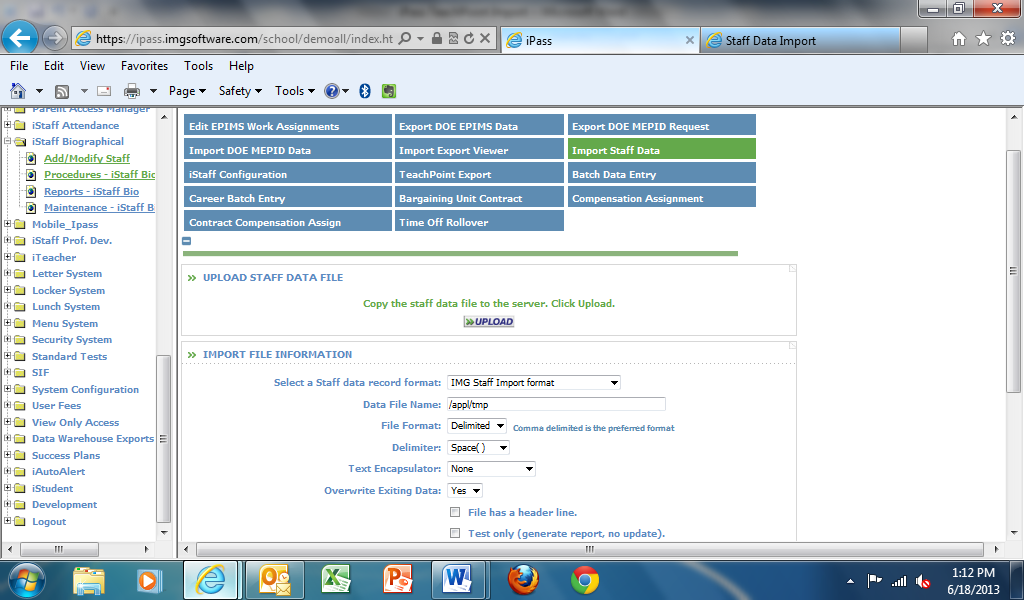 Click on Browse to find the saved TeachPoint file.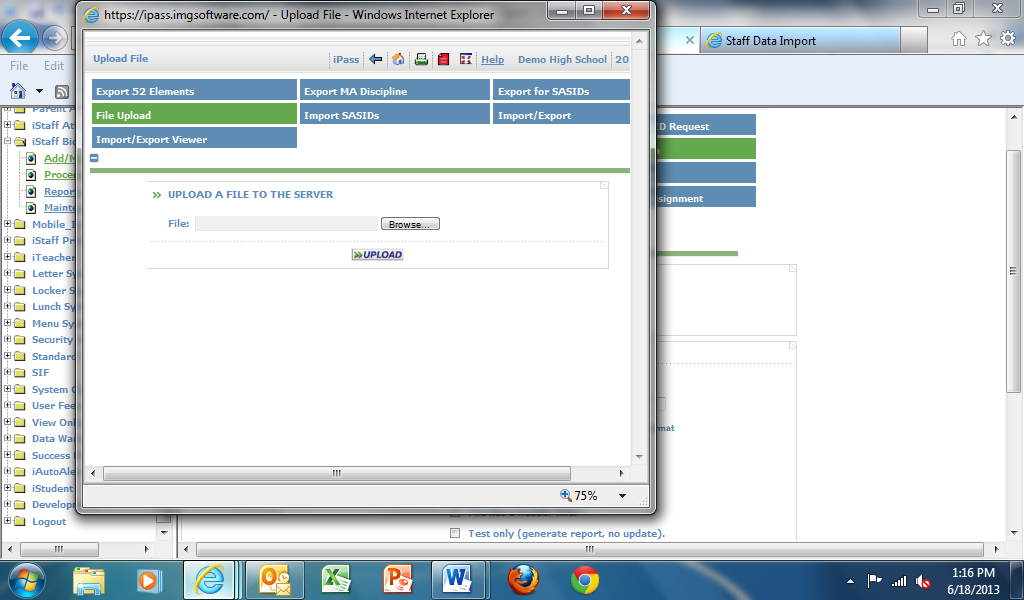 Click on  to copy theTeachPoint file to the iPass serverReturn to the Import Staff Data screen.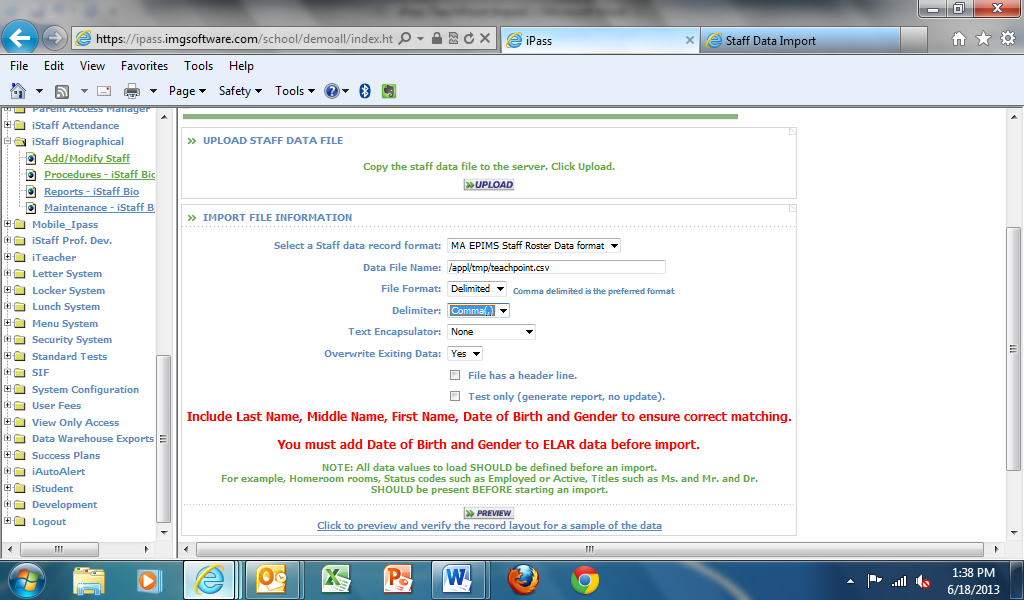 Select a Staff Data record format -  Select MA EPIMS Staff Roster Data Format from the drop down menuData File Name – at the end of /appl/tmp/ enter the name of your file EXACTLY as it was named in the file upload. Helpful Hint! Copy and paste the name of the file from the upload process into the /appl/tmp/field.File Format – select default of DelimitedDelimiter – select Comma (,)  Space( ) or Bar (|) Text Encapsulation – select none for .csv files or or double quotes for .txt filesOverwrite Existing data – select yes to override the values previously enteredMy file has a header row – check the boxClick on  to align the data with the column headers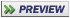 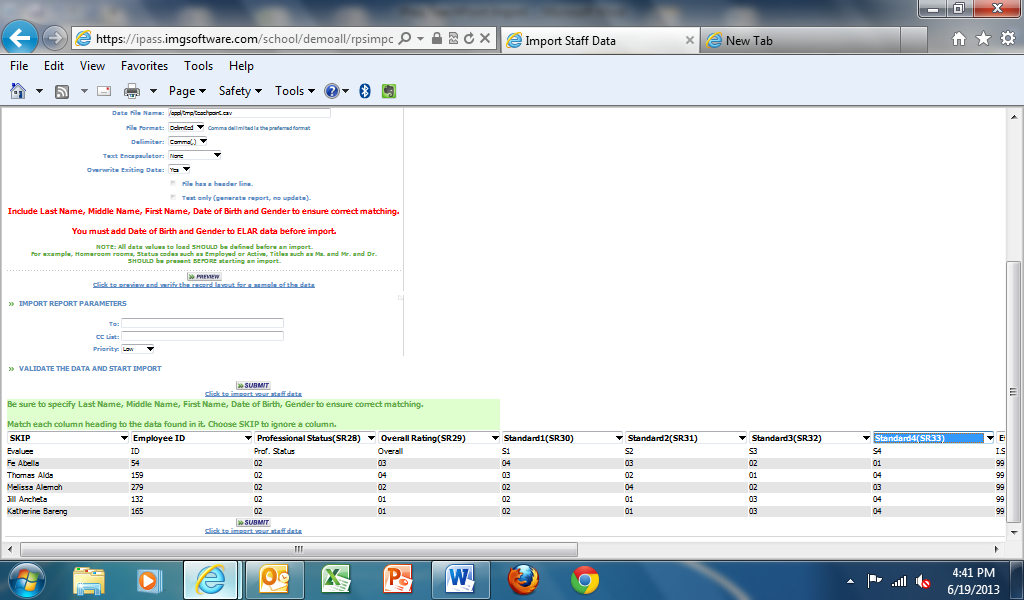 Skip the column for evaluee and proceed to align the remainder of the columnsClick on  to upload the data once the columns have been aligned properly